PANEVĖŽIO RAJONO SAVIVALDYBĖS ADMINISTRACIJOSDIREKTORIUSĮSAKYMASDĖL PANEVĖŽIO RAJONO SAVIVALDYBĖS PASIRENGIMO RAUPŲ GRĖSMEI VEIKSMŲ PLANO PATVIRTINIMO2022 m. spalio 12 d. Nr. A-699PanevėžysVadovaudamasis Lietuvos Respublikos vietos savivaldos įstatymo 29 straipsnio 8 dalies 
2 punktu ir Pasirengimo raupų grėsmei ir raupų valdymo tvarkos aprašo, patvirtinto Lietuvos Respublikos sveikatos apsaugos ministro 2015 m. liepos 24 d. įsakymu Nr. V-897 „Dėl pasirengimo raupų grėsmei ir raupų valdymo tvarkos aprašo patvirtinimo“, 6 punktu:1.  T v i r t i n u Panevėžio rajono savivaldybės pasirengimo raupų grėsmei veiksmų planą (pridedama).2.  N u s t a t a u, kad:2.1.  VšĮ Panevėžio rajono savivaldybės poliklinikos vyriausioji gydytoja yra atsakinga už plano nuostatų vykdymą ir įgyvendinimą;2.2.  Panevėžio rajono savivaldybės pasirengimo raupų grėsmei veiksmų planas yra Panevėžio rajono savivaldybės ekstremaliųjų situacijų valdymo centro pasirengimo ekstremaliosioms situacijoms plano sudedamoji dalis (priedas).3. P a v e d u šio įsakymo vykdymo kontrolę Panevėžio rajono savivaldybės administracijos savivaldybės gydytojai (vyr. specialistei). Savivaldybės administracijos direktorius			Eugenijus Lunskis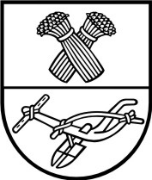 